Wir sind ein produzierendes und entwickelndes Biotechnologieunternehmen an den Standorten Ahrensburg bei Hamburg und Vancouver, Kanada und gehören zur DFB Pharmaceuticals Gruppe. Mit umweltfreundlichen biologischen Prozessen betreiben wir in Ahrensburg die weltweit größte Fermentationsanlage für pflanzliche Zellkulturen, entwickeln innovative Produktionsprozesse und stellen pharmazeutische Wirkstoffe für die Krebstherapie und andere Krankheiten her.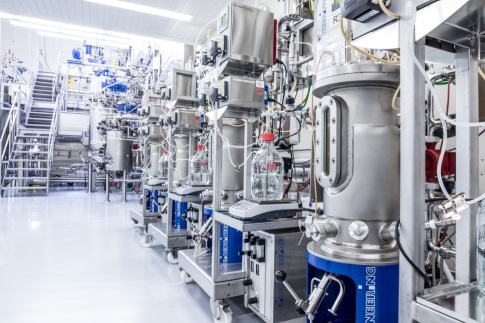 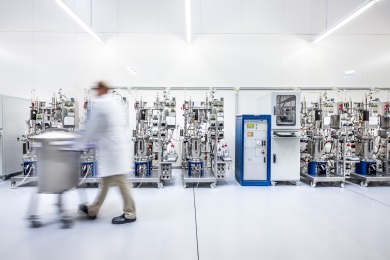 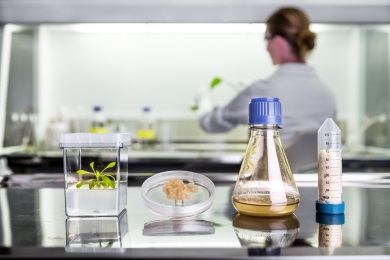 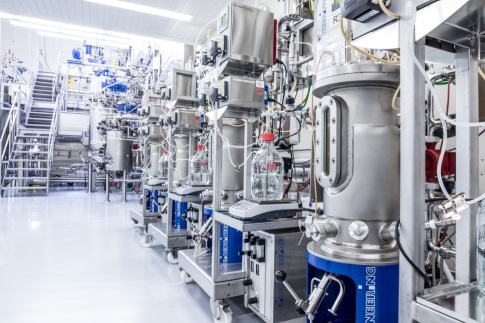 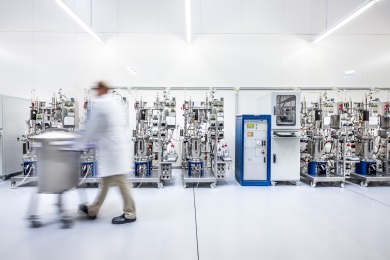 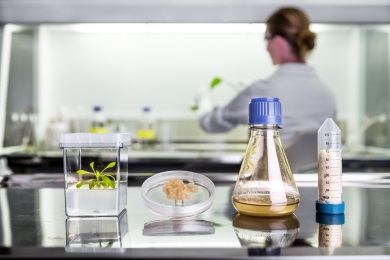 Zur Erweiterung unserer Produktpalette investieren wir kontinuierlich in die Entwicklung neuer Fermentations- und Aufarbeitungsprozesse. Wir wollen daher unser engagiertes Team verstärken und suchen zum nächstmöglichen Zeitpunkt in Festanstellung (Vollzeit)Mitarbeiter biotechnologische Produktion und Prozessentwicklung (m/w/d)Ihre AufgabenBedienung der Anlagen zur Fermentation und  Aufreinigung von pharmazeutische Wirkstoffen in der Entwicklung und GMP-ProduktionÜberwachung der komplexen Herstellprozesse vom Entwicklungs- und Pilotmaßstab bis hin zur Produktion im 75.000 L BioreaktorSelbständige Durchführung von Wartungs-, Instandhaltungs- und ReinigungsarbeitenDurchführung von Probenahmen und InprozesskontrollenHerstellen von Nährmedien GMP gerechte Dokumentation aller ProzessschritteIhr ProfilAbgeschlossene Ausbildung im naturwissenschaftlich-technischen Bereich, wie z.B. Chemikant, BiologielaborantBerufserfahrung im pharmazeutischen Umfeld wünschenswert, idealerweise im Bereich Herstellung von BiopharmazeutikaStrukturierte und ergebnisorientierte ArbeitsweiseAusgeprägtes Sicherheits- und Verantwortungsbewusstsein Interesse an abteilungsübergreifenden ArbeitenSelbständigkeit, Flexibilität und EinsatzfreudeGute EDV-(MS-Office) KenntnisseWir bieteneinen vielseitigen und modernen Arbeitsplatz mit anspruchsvollen und abwechslungsreichen Aufgaben, ein motiviertes Team mit flachen Hierarchien, das Raum für eigenverantwortliches Arbeiten und Umsetzung von Ideen gibt, eine von Dialog, Gemeinschaft und Qualitätsorientierung geprägte Unternehmenskultur und umfangreiche Entwicklungs- und Fortbildungsmöglichkeiten. Ein flexibles Arbeitszeitmodell sowie eine leistungsgerechte Vergütung und umfassende Sozialleistungen runden unser Angebot ab.  Wir freuen uns auf Ihre Bewerbung!Kontakt 		Phyton Biotech GmbH, Alter Postweg 1, 22926 Ahrensburg		eMail: Personal@phytonbiotech.com               	Fon:+49-(0)4102-490682, Frau Sylvie StüwerTreffen Sie uns auf der T5 JobMesse am 16.10.2019 in Hamburg!